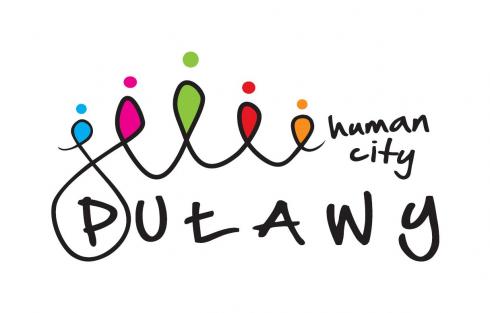 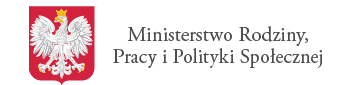 Projekt „Zmiana szansą” będzie realizowany przez Miejski Ośrodek Pomocy Społecznej          w Puławach” w okresie kwiecień-grudzień 2019 r. Obejmie on swoim bezpośrednim oddziaływaniem 60 osób, w tym doznających przemocy stosujących przemoc oraz przedstawicieli instytucji działających w obszarze przeciwdziałania przemocy w rodzinie.1. Działania skierowane do osób doznających przemocy:Grupa wsparcia (maj-grudzień 2019 r.) dla 12 kobiet z terenu miasta Puławy.Spotkania będą odbywały się co 2 tygodnie  przez 2 godziny.Terapia indywidualna (wrzesień-listopad 2019 r.) dla 12 kobiet: uczestniczek grupy wsparcia oraz osób objętych procedurą „Niebieskie Karty”.Terapia będzie realizowana w wymiarze średnio 4 godzin w miesiącu dla każdej osoby, zgodnie z indywidualnym zapotrzebowaniem.Porady prawne (maj - grudzień 2019 r. z jednomiesięczną przerwą wakacyjną) dla około 28 osób doznających przemocy. Porady prawne będą realizowane w MOPS w Puławach dwa razy w miesiącu, po 2 godziny każdy dyżur.Kurs samoobrony (październik 2019 r.) dla 14 kobiet - uczestniczek grupy wsparcia oraz osób objętych procedurą „Niebieskie Karty”. Zajęcia będą odbywały się raz w tygodniu         w wymiarze 2 godzin każde. Wymiar szkolenia wyniesie 8 godzin. Wizaż i stylizacja (grudzień 2019 r.) – to dopełnienie oferty skierowanej do osób doznających przemocy. Łącznie w szkoleniu weźmie udział 15 kobiet, a jego wymiar wyniesie 16 godzin. 2. Działania skierowane do osób stosujących przemoc:Indywidualne oddziaływania psychologiczne (wrzesień-listopad 2019 r.) dla 10 mężczyzn stosujących przemoc. Uczestnicy przez 3 kolejne miesiące skorzystają z pomocy psychologicznej w wymiarze do  2 godzin miesięcznie dla każdej osoby.Trening zastępowania agresji „ART” (październik 2019 r.) dla 10 mężczyzn stosujących przemoc. Będzie on realizowany w wymiarze 35 godzin podzielonych na dwa 2-dniowe zjazdy.        3. Działania skierowane do służb działających na rzecz przeciwdziałania przemocy w rodzinie:„Techniki radzenia sobie ze stresem i wypaleniem zawodowym” (listopad 2019 r.)         dla 15 przedstawicieli służb pracujących w obszarze przeciwdziałania przemocy w rodzinie   w Puławach. Wymiar szkolenia wyniesie 16 godzin.„Dialog motywujący w pracy z klientami uwikłanymi w przemoc” (październik-listopad 2019 r.) dla 15 przedstawicieli służb pracujących w obszarze przeciwdziałania przemocy       w rodzinie w Puławach. Wymiar szkolenia wyniesie 50 godzin.Osoby zainteresowane udziałem w projekcie mogą zgłaszać się do:- Koordynatora Projektu – Pani Anny Górzyńskiej, MOPS, ul. Leśna 17, pokój 16, tel: 81 458 69 78,  e-mail: zespol.interdyscyplinarny@mops.pulawy.pl  Zapraszamy wszystkich chętnych.